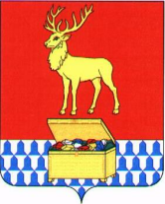 АДМИНИСТРАЦИЯ КАЛАРСКОГО МУНИЦИПАЛЬНОГО ОКРУГАЗАБАЙКАЛЬСКОГО КРАЯРАСПОРЯЖЕНИЕ 29 июня 2021 года								       №453  - рc. ЧараО внесении изменений в распоряжение администрации Каларского муниципального округа Забайкальского края  от 17 декабря 2020 года            № 666-р «Об утверждении плана проверок подведомственных учреждений по соблюдению трудового законодательства и иных нормативных правовых актов, содержащих нормы трудового права на 2021 год»Руководствуясь ст.11 Устава Каларского муниципального округа Забайкальского края в связи с возникшей необходимостью:  Внести в План проверок подведомственных учреждений по соблюдению трудового законодательства и иных нормативных правовых актов, содержащих нормы трудового права на 2021 год изменения:  - в позиции 2 в графе «Срок проверки» слово «апрель» заменить на слово «декабрь»;- в позиции 3 в графе «Срок проверки» слово «июнь» заменить на слово «июль».Настоящее распоряжение опубликовать (обнародовать) на официальном сайте Каларского муниципального округа Забайкальского края в информационно-телекоммуникационной сети «Интернет»: http:// калар.забайкальскийкрай.рф.Контроль за исполнением настоящего распоряжения возложить на заместителя главы Каларского муниципального округа Забайкальского края по социальным вопросам  Рошкову С.Л. И.о. главы Каларского муниципального округа Забайкальского края							       П.В.РомановУТВЕРЖДЁНраспоряжением администрацииКаларского муниципального округаЗабайкальского краяот    июня 2021 года №        -р  ПЛАНпроведения проверок подведомственных учреждений по соблюдению трудового законодательства и иных нормативных правовых актов, содержащих нормы трудового права на 2021 год№ п/п.Наименование организацииЮридический адрес организацииВид проверкиСрок проведения1.МАУ «Редакция газеты «Северная правда»Каларский район, пгт.Новая Чара, ул. Магистральная,22Выездная,документарная  февраль2021 года2.МОУ Новочарская СОШ №2Каларский район, пгт.Новая Чара, ул. Магистральная, 22аВыездная,документарная  декабрь2021 года3.МДОУ Чарский детский сад «Ручеек»Каларский район, с.Чара, ул. 60 лет ВЛКСМ, д.2Выездная,документарная  июль 2021 года4.МКУ Чарская ЦБКаларский район, с.Чара, ул.Лесная,8выезднаяавгуст2021 года5.МУК Каларский МЦДККаларский район, с.Чара, ул.50 лет Октября,32выезднаяоктябрь 2021 года